Department for Environment, Food and Rural AffairsPractitioners’ handbook for low cost repairable or resilient reinstatement.Date in format: September 2017Contents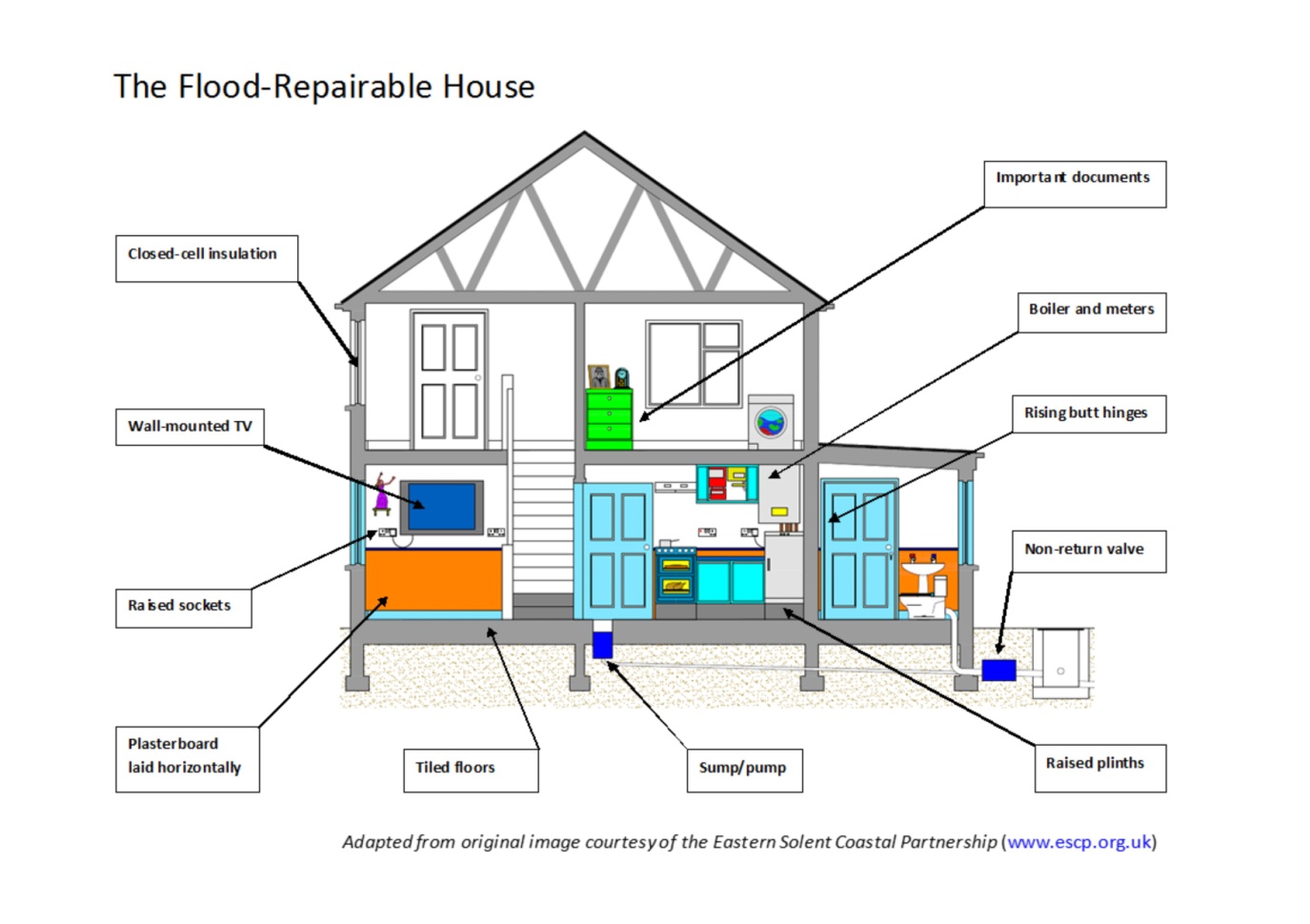 Introduction…………………………………………………………………………………………2Overview of low cost flood repairable approach………………………………………………..2Appendix 1: List of low cost repairable approaches……………………………………………4Appendix 2: Checklist for surveyors …………………………………………………..…….......9Appendix 4: Resilient and repairable Kitchens…………………………………………………Appendix 5 Information for Householders…………………………………………………….Appendix 3: Further sources of information ……………………………………………….…..11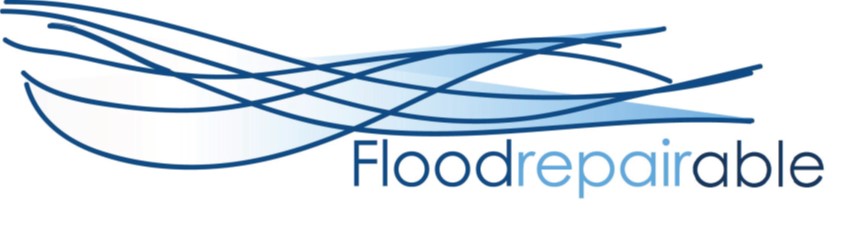 Property Level Flood ResilienceThe presence of a community flood structure does not mean that people will never be flooded: there is always a residual risk.  Flood resilient communities are places where local people are aware of their flood risk; know what this means for them, their property, and they have the confidence and ability to cope with events. The aim is to get people to a point where they can manage the consequences of flooding, including the cost and duration of any future repair, if flooding were to re-occur.  PLR brings together a range of behaviours, actions and measures that together, will help people become more resilient to the impacts of flooding. From a commercial perspective, resilience reduces the cost of repair and the time that people are out of a property, in any future flood event. Working with HouseholdersUse of resilient elements to replace elements susceptible to damage from floodwaters should be treated as a routine part of the repair process for property at continued risk of flooding. Householders should in general always be made aware where resilient alternatives have been used as part of the repair: particularly where householders will need to make minor changes to routine household activities (type of paint used for redecoration, for example).  Appendix 5 has information that the practitioner can print off and share with owners of properties undergoing repair. IntroductionWhat is this guide?This handbook provides a summary of measures that may be used to limit damage once floodwater enters a property. The measures have been identified within the Defra technical evidence review as part of the Defra research project FD2682. This review drew on existing guidance, professional and practitioner experience and the evidence from a small number of households that have had measures installed in the past. There are many more approaches that can be used than are included in this handbook (see information sources below). The measures included here have been assessed to have the potential to be installed at no, or no significant, extra cost over like for like reinstatement in different types of property typically found in the UK.  What is the purpose of the guide?The handbook is designed to be a convenient summary of potentially appropriate alternative approaches to reinstatement that will reduce the cost and disruption of future flood damage. It includes a checklist for surveyors to use in informing their discussion with flood affected households and small businesses during the reinstatement process. This handbook is not designed to be a comprehensive technical manual, as most of the approaches and materials described within this handbook are within the technical competencies of building surveyors. It is intended to highlight those approaches meriting consideration when dealing with flooded properties that are likely to flood again in the future. The suitability and cost of the different approaches listed here will vary significantly for each individual property, flood risk situation and householder or business owner. This handbook provides a range of approaches that are considered to be low cost options. It is envisaged that surveyors will use their professional judgement and to determine the best and most cost effective reinstatement plan for each property. Overview of low cost flood repairable approach Flood resilient reinstatement or resilient repair means reconstructing or reinstating a flood damaged building in such a way that, although floodwater may enter the building, its impact is reduced, i.e. no permanent damage is caused, structural integrity is maintained and drying and cleaning are facilitated quicker when the flood water has receded. The approach is suitable for any building at risk of flooding even if the intention is to keep water out because measures may be overtopped or fail. However resilient reinstatement is commonly used as part of a wet proofing or water entry strategy for buildings that can include:flood-resilient material and designs; sacrificial approaches; consideration of hydrostatic pressures/impact loads on structures; consideration of how the water will be allowed to enter a property, means of escape for the building occupants and security of building contents during and after a flood;drying plan - designs to drain water away after flooding and access to all spaces to allow drying and decontamination;  Flood resilience within a building can be achieved in different ways:Vulnerable elements (such as electrics) can be raised above the expected flood level or removed (avoidance);Exposed elements can made of, or coated in, flood resistant materials (for example use of ceramic tiles, water resistant paint or varnish, plastic skirting); or Exposed elements can be made of resilient materials that can accept water without deformation or disintegration and dry quickly afterwards with potential for decontamination (for example cementitious materials)Deliberate choice of low cost, easily replaced, sacrificial elements. In all cases the need to evacuate the water quickly is important. For resilient materials the adequate strategy for creating the conditions to dry the materials is key to a quick return to the propertyA range of measures can be used to make a property resilient to damage from floodwater and those used will depend on the nature of the property and the flood risk it faces. The diagram on the front cover illustrates some of the approaches and a list of potential low cost approaches is set out in Appendix 2. KitchensOne of the key areas in anyone’s property is the kitchen. There are a range of options that can pursued, including some which will make it flood resilient. A detailed guide has been included with this document at Appendix 4.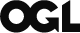 © Crown copyright [2017]You may re-use this information (excluding logos) free of charge in any format or medium, under the terms of the Open Government Licence v.3. To view this licence visit www.nationalarchives.gov.uk/doc/open-government-licence/version/3/ or email PSI@nationalarchives.gsi.gov.uk  This publication is available at www.gov.uk/government/publications  Any enquiries regarding this publication should be sent to us at [insert contact details]This handbook was prepared as part of the Defra Project FD2682 by Jessica Lamond, UWE Bristol; Rotimi Joseph, Cunningham Lindsey; with input from Robbie Craig, Defra, Stephen Garvin, BRE; Ian Gibbs, Cunningham Lindsey; Carly Rose, UWE Bristol. SURVEYOR’S CHECKLIST FOR FLOOD RESILIENT RECOVERYProperty Address:……………………………………………………………………………………..Date:…………………………………………………………………………………………….Further sources of informationRelevant standards include: BS 85500, Guide to Improving the Flood Performance of Buildings (note that a core standard document is available to download free of charge. 
http://shop.bsigroup.com/ProductDetail/?pid=000000000030299686.)Flood products should meet PAS1188 Flood Protection Products. Specification. Building Aperture Products or similar standards.http://shop.bsigroup.com/ProductDetail/?pid=000000000030287158The handbook and documents above drew on several key existing guidance documents for suggested approaches:•	GARVIN, S., REID, J. & SCOTT, M. 2005. Standards for the repair of buildings following flooding. London: Construction Industry Research and Information Association CIRIA •	ASSOCIATION OF BRITISH INSURERS 2003. Assessment of the cost and effect on future claims of installing flood damage resistant measures. London: Association of British Insurers.ABI •	DHONAU, M. & ROSE, C. B. 2014. Homeowners' guide to flood resilience (3rd edition 2014) [Online]. Know Your Flood Risk Campaign. Available: http://www.knowyourfloodrisk.co.uk/sites/default/files/FloodGuide_ForHomeowners.pdf 2014].BRE Good Building Guide (GARVIN S and HUNTER K), Applying flood resilience technologies (GG 84), 1984 (www.brebookshop.com)BRE Digest 523 (GARVIN S): Flood-resilient building (www.brebookshop.com)Part 1 – Legislation, planning, flood-risk assessment and performance of buildings DG 523-1 (2012)Part 2 – Building in flood-risk areas and designing flood-resilient buildings DG 523-2 (2012)BRE Good Repair Guide 11, Repairing flood damage, 1997.© Crown copyright [2017]You may re-use this information (excluding logos) free of charge in any format or medium, under the terms of the Open Government Licence v.3. To view this licence visit www.nationalarchives.gov.uk/doc/open-government-licence/version/3/ or email PSI@nationalarchives.gsi.gov.uk  This publication is available at www.gov.uk/government/publications  This handbook was prepared as part of the Defra Project FD2682 by Jessica Lamond, UWE Bristol; Rotimi Joseph, Cunningham Lindsey; with input from Robbie Craig, Defra, Stephen Garvin, BRE; Ian Gibbs, Cunningham Lindsey; Carly Rose, UWE Bristol. Publishing OrganisationDepartment for Environment, Food and Rural Affairs Flood Risk Management Division, Nobel House, 17 Smith Square London SW1P 3JRList of suggested low cost measures for water entry strategy Current optionResilient choiceChange Room usageWall plaster type External wallsInternal wallsFloor finishesKitchenBath/cloakroomEntrance hallReception room Reception room 2OtherOtherWall FinishesKitchenBath/cloakroomEntrance hallReception room Reception room 2Other OtherInternal doorsSkirting boardExternal doorsStaircaseWindowsElectric sockets positionsPhone socket positionBoiler positionMeters positionChange kitchen type or use resilient design featuresUse resilient  features bath/cloakroomInsulationTV and other tech positionsFitted cupboard/bookshelvesLightweight furnitureKitchenReception room Reception room 2